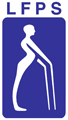 VEDTEKTERFOR LANDSFORENINGEN FOR POLIOSKADDE AKERSHUSStiftet 1.januar 1988§ 1	NAVNLokalforeningens navn er Landsforeningen for Polioskadde Akershus (LFPS A).Foreningen er tilsluttet Norges Handikapforbund (NHF) og underlagt NHF`s lover og vedtekter.§ 2	FORMÅLForeningen skal spre informasjon om polio og senskader/følger etter polio til medlemmer, helsepersonell og andre med interesse og/eller behov for informasjon.Foreningen vil også arbeide for at polioskadde skal kunne få likeverdig og
fullgode utrednings- og behandlingstilbud, samt arbeide for økte kunnskaper og formidle forskningen på området.§ 3	MEDLEMSKAPMedlemskap er åpent for polioskadde, familie og andre interesserte. Medlemmene registreres hos sentraladministrasjonen NHF. I tillegg kan det tegnes sidemedlemskap i andre lokallag.Medlemskontingent fastsettes av NHF`s landsmøte.§ 4	ÅRSMØTETÅrsmøtet er lagets høyeste myndighet med en periode på 1 år. Saker som et medlem ønsker behandlet på årsmøtet, må være styret i hende senest 14 dager før årsmøtet. Varsling/innkalling sendes medlemmene i form av e-post eller brev 3 uker før.Det velges leder for 1 år og økonomiansvarlig for 2 år. Disse velges særskilt.Videre velges 4 styremedlemmer fortrinnsvis for 2 år slik at 2 styremedlemmer velges/gjenvelges hvert år. Avvik kan forekomme i særskilte tilfeller.2 varamedlemmer samt revisor velges alle for 1 år. Valgkomiteen settes på årsmøtet.Vedtektene kan endres på årsmøtet med 2/3 flertall av medlemmene på årsmøtet. Forslag til vedtektsendring skal sendes medlemmene sammen med innkallingen.§ 5	EKSTRAORDINÆRT ÅRSMØTEEkstraordinært årsmøte kan innkalles med 14 dagers varsel når styret eller minst halvparten av medlemmene krever det eller etter vedtak fra regionstyret.Ved ekstraordinært årsmøte behandles kun de saker som er nevnt i innkallingen.§ 6	STYRETLeder og kasserer har prokura hver for seg. For øvrig velger styret selv blant styremedlemmene de ulike postene/vervene. Minimum halvparten av styrets medlemmer skal være personer som selv er 
polioskadd.Ved endringer i styret må det sendes endringsmelding til Foretaksregisteret. § 7	OPPLØSNINGOppløsning av LFPS Akershus krever forutgående samtykke fra overordnede organer og kan besluttes etter vedtak i årsmøtet. Saken skal være meldt i innkallingen til årsmøtet og avgjøres ved skriftlig avstemming og 2/3 flertall for vedtaket.Ved oppløsning tilfaller LPFS Akershus’ midler umiddelbart til Norges Handikapforbund (NHF) ref. §10-2	Vedtekter vedtatt 16.mars 2016